PROJECT HANDLEDConstruction of B+G+1 Residential villa at SAAR, BAHRAINConstruction of G+10 building at Residential HOORA, BAHRAIN Construction of D3 type 13 no’s Government Residential villa at HAMALA,  BAHRAIN Poetics Architects & Designer, Bangalore India                                                           JULY’2013 to AUG‘2014 Technical Engineer  Duties & Responsibilities:   Supervision of construction activities including civil, structural and finishing jobs.Preparation of bill of quantities and monthly valuations.Dealing with municipality, consultants, clients and subcontractors.Progress monitoring and preparation of invoices for subcontractors.Taking quantities of work done and preparation of order form for purchase of Materials.Construction of various multi-storey buildingsMisbah Consultants, Mangalore India		                                                          JULY’2011 to JUNE’2013Technical Engineer  Duties & ResponsibilitiesSupervision of construction activities including civil, structural and finishing jobs.Preparation of bill of quantities and monthly valuations.Dealing with municipality, consultants, clients and subcontractors.Progress monitoring and preparation of invoices for subcontractors.Taking quantities of work done and preparation of order form for purchase of Materials.Construction of various high rise buildingsEDUCATION AND CREDENTIALSBachelor of Engineering in Civil (VTU, India)            Year of passing    :  2011           Marks Obtained   : 70.73 %  DECLARATIONSI hereby declare that the details furnished above are true to the best of my knowledge and belief. 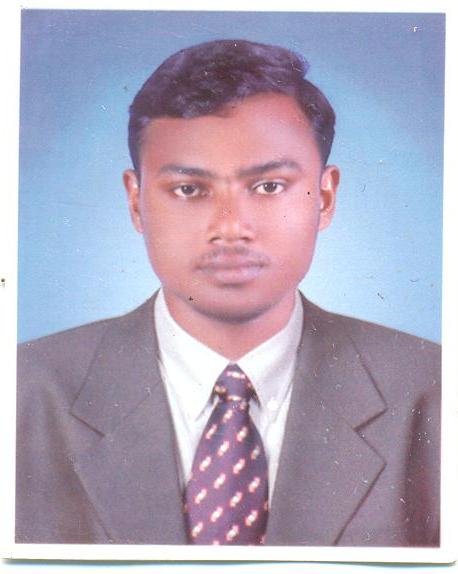 PERSONAL DETAILS;DATE OF BIRTH11th dec ’1989Computer SkillMS Office and InternetMicrosoft WindowsAutoCAD and STAAD. Pro GENDERMaleCURRENT ADDRESSHOR AL HANZDUBAI-UAEVISA STATUSVISITING VISAMARITAL STATUSSingleNATIONALITYINDIANLANGUAGES KNOWNEnglish, Hindi, Malayalam, Kannada, and TamilMAHAMMAD                                                   B.E  CIVIL ENGINEERE-mail : mahammad.264307@2freemail.com CAREER OBJECTIVESeeking a challenging career opportunity in a reputed company where I can harness my technical skills, work experience and creative towards making significant contribution to the growth and development of the company and thereby develop myself.PROFESSIONAL SNAPSHOTWorked as a Project Coordinator for 1 Year at ERA PROJECTS in BAHRAIN. Handled high rise building and residential villa projects.Worked as a Site Engineer for 1 Year, 2 month at POETICS ARCHITECT in BANGALORE. Handled high rise building and residential villa projects.Worked as a Site Engineer for 2 Year at MISBAH CONSULTANTS in MANGALORE. Handled high rise building and residential villa projects.Savvy in using design software Auto Cad for taking Quantity and to understand full details of projectPROFESSIONAL EXPERIENCEEra Construction, Kingdom of Bahrain                                    OCT’2014 to JULY’2015Civil engineer – Project CoordinatorRESPONSIBILITIESResponsible for managing all site work from start to end.Quantity take off  before the work to be startTaking the quantity of concrete for every steps and concrete ordering for sites.Conduct regular site inspection in coordination with site supervisors  for all on-going projects and get actual statusWork closely with project team, planning group & contract admin concerning drawing changes, progress status, scope of works, delivery, & other site related issuesSuper vision of construction activities including civil, structural and finishing jobs.